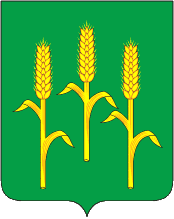                     СЕЛЬСКАЯ  ДУМАМуниципального образования сельского поселения      «Железнодорожная станция Кудринская» Мещовского районаРЕШЕНИЕ03  июля  2019 года                                                                                      № 129«О признании утратившим силу решения  Сельской Думысельского поселения «Железнодорожная станция Кудринская от 19.04.2012 № 12 «Об утверждении Положения о муниципальномконтроле за сохранностью автомобильных дорог местного значенияв границах населенных пунктов сельского поселения «Железнодорожная станция Кудринская»В соответствии с п.5 ч.1, ч.3 и ч.4 ст. 14  Федерального закона  от 06.10.2003 № 131-ФЗ «Об общих принципах организации местного от самоуправления в Российской Федерации», ст.26 и ст. 45 Устава сельского поселения «Железнодорожная станция Кудринская», в связи с осуществлением на                                                                                                                                                                                                                                                                                                                                                                                                                                                                                                                                                                                                                                                                                                                                                                                                                                                                                                                                                                                                                                                       автомобильных дорог местного значения муниципальным районом «Мещовский район»,  Сельская Дума сельского поселения "Железнодорожная станция Кудринская",РЕШИЛА:1. Решение Сельской Думы сельского поселения «Железнодорожная станция Кудринская» от 19.04.2012 «Об утверждении Положения о муниципальном контроле за сохранностью автомобильных дорог местного значения в границах населенных пунктов сельского поселения «Железнодорожная станция Кудринская» признать утратившим силу.       2. Настоящее Решение  обнародовать 04 июля 2019 года  и разместить на официальном сайте  информационно-телекоммуникационной сети «Интернет».Глава сельского поселения                                                 В.А.Каранов